PENGHARGAAN YANG DITERIMA BUPATI KARANGANYARTAHUN 2015NONama Penghargaan OPD Terkait Foto1.Penghargaan Wahana Tata Nugraha kategori Lalu Lintas NasionalDinas Perhubungan Komunikasi dan Informatika Kabupaten Karanganyar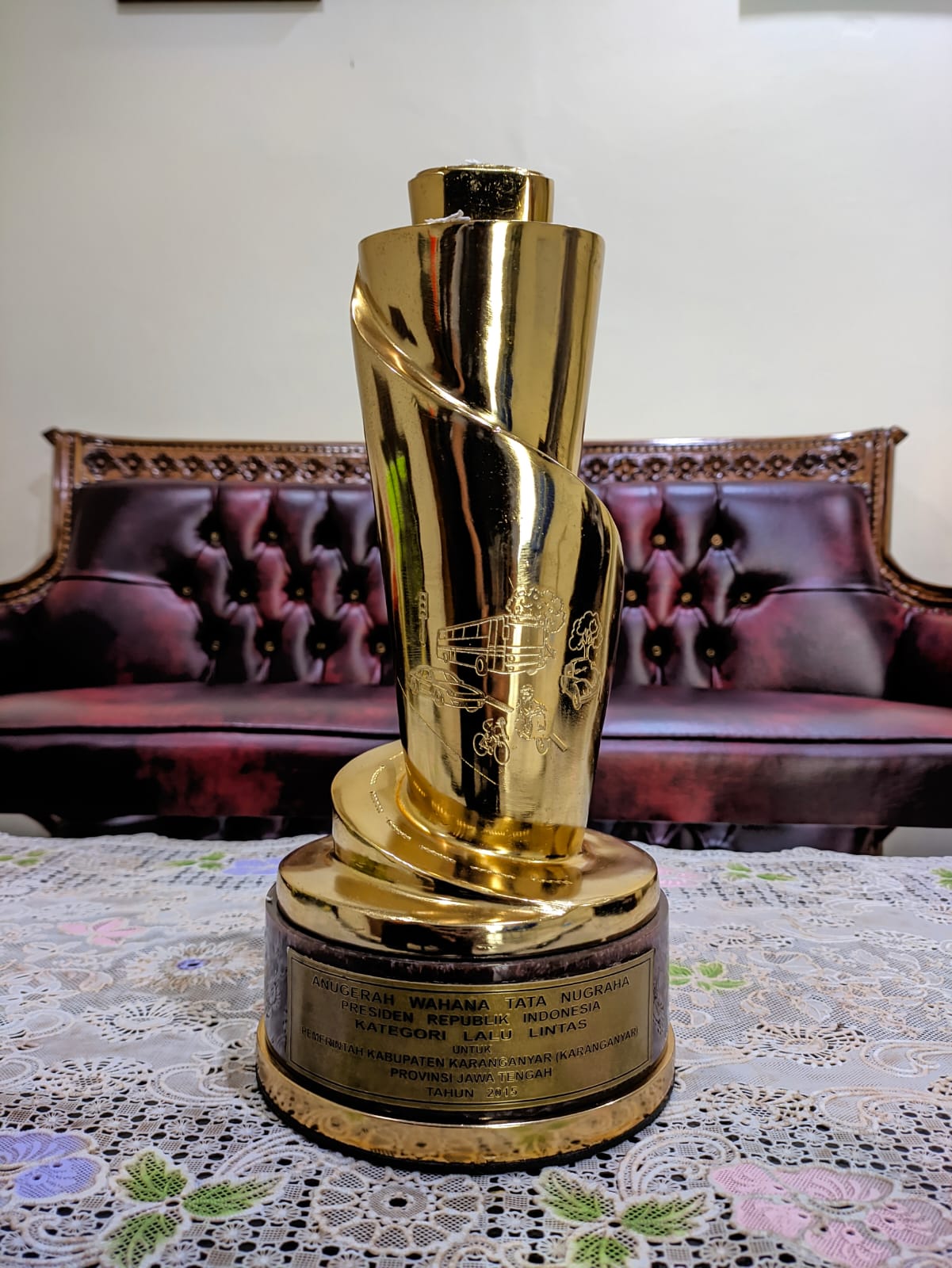 2.Predikat Sangat Bagus Atas Kinerja Keuangan Selama Tahun 2014 (Bank Daerah)Pemerintah Kabupaten Karanganyar3.Juara I Tingkat Bakorwil II Jawa Tengah Lomba KadarkumBagian Hukum Setda Kabupaten Karanganyar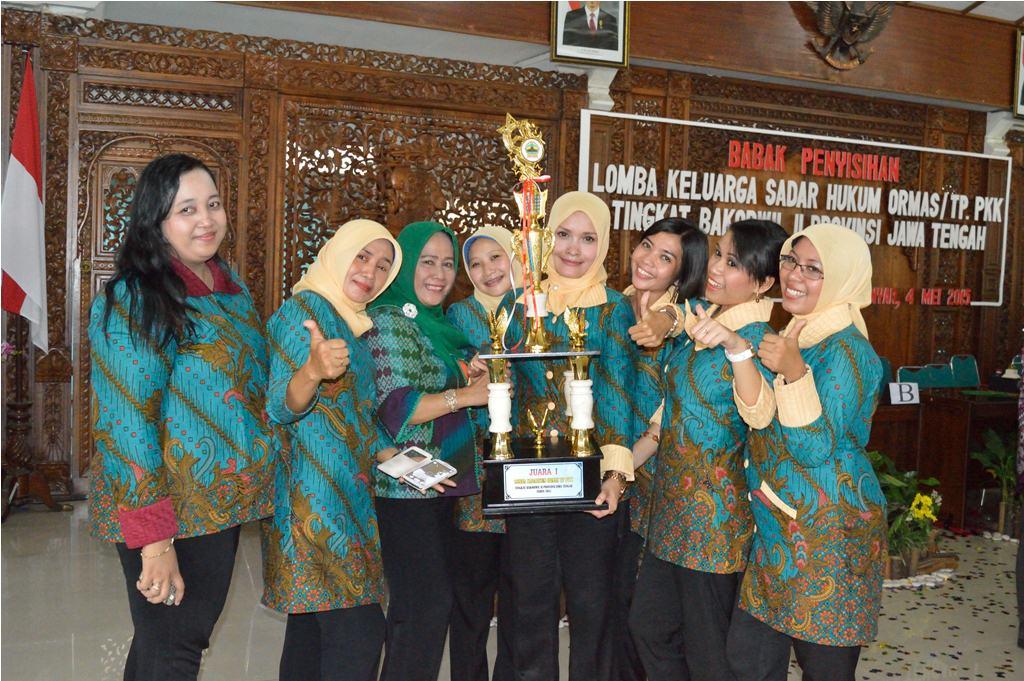 4.Juara I Tingkat Provinsi Jawa Tengah Lomba KadarkumBagian Hukum Setda Kabupaten Karanganyar5.Adipura Kategori Kota Kecil Tahun 2015Badan Lingkungan Hidup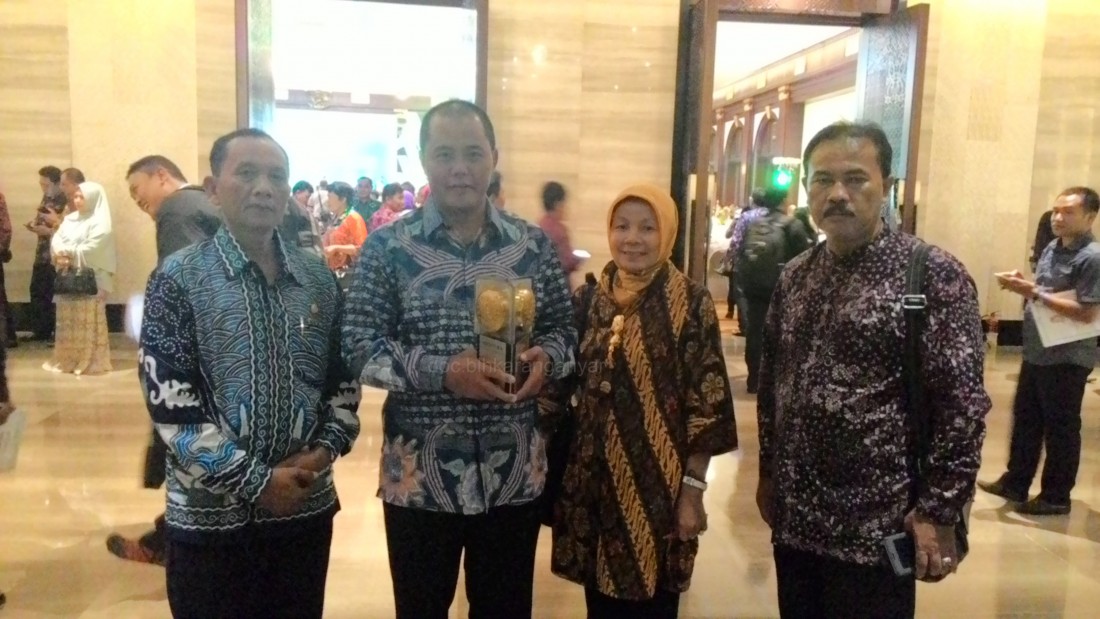 6.Opini Wajar Tanpa Pengecualian (WTP) Terhadap LKPD Tahun 2014DPPKAD Kabupaten Karanganyar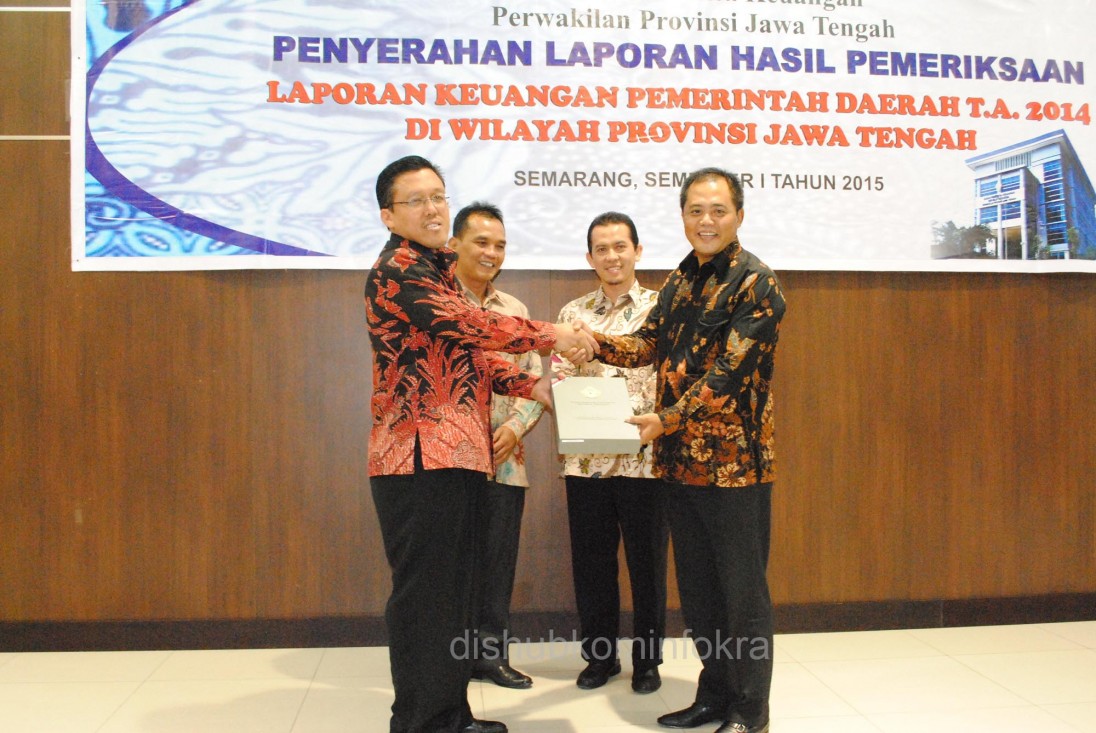 